§2174-A.  Public works employees' insurance rates1.  Definitions.  For the purposes of this section, "public works employee" means a government employee, as defined by Title 14, section 8102, subsection 1, whose employment involves the care, maintenance or construction of municipally or state-owned buildings, open space, parks, parking facilities, waste water treatment systems, sewers or other property, roads, highways or other public ways.  For purposes of this section, "public works employee" also includes an individual who is an independent contractor or employee of an independent contractor, under contract to the governmental entity and whose employment involves the functions listed in this subsection.[PL 1989, c. 362 (NEW).]2.  Public works employees.  No insurer may increase the premium for a personal insurance policy providing motor vehicle liability or collision insurance to a public works employee on the basis of one or more accidents involving a motor vehicle operated by that employee if:A.  The accident occurred while the employee was operating a motor vehicle in the course and scope of employment; and  [PL 1989, c. 362 (NEW).]B.  There is a policy of insurance other than the personal insurance policy providing motor vehicle liability or collision coverage for the accident or accidents.  [PL 1989, c. 362 (NEW); PL 1989, c. 737, §1 (AMD).][PL 1989, c. 362 (NEW); PL 1989, c. 737, §1 (AMD).]3.  Governmental entity.  This section in no way restricts the premium an insurer may charge a governmental entity, as defined in Title 14, section 8102, subsection 2, for an insurance policy providing motor vehicle liability or collision insurance covering public works employees.[PL 1989, c. 362 (NEW).]SECTION HISTORYPL 1989, c. 362 (NEW). PL 1989, c. 737, §1 (AMD). The State of Maine claims a copyright in its codified statutes. If you intend to republish this material, we require that you include the following disclaimer in your publication:All copyrights and other rights to statutory text are reserved by the State of Maine. The text included in this publication reflects changes made through the First Regular and First Special Session of the 131st Maine Legislature and is current through November 1. 2023
                    . The text is subject to change without notice. It is a version that has not been officially certified by the Secretary of State. Refer to the Maine Revised Statutes Annotated and supplements for certified text.
                The Office of the Revisor of Statutes also requests that you send us one copy of any statutory publication you may produce. Our goal is not to restrict publishing activity, but to keep track of who is publishing what, to identify any needless duplication and to preserve the State's copyright rights.PLEASE NOTE: The Revisor's Office cannot perform research for or provide legal advice or interpretation of Maine law to the public. If you need legal assistance, please contact a qualified attorney.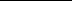 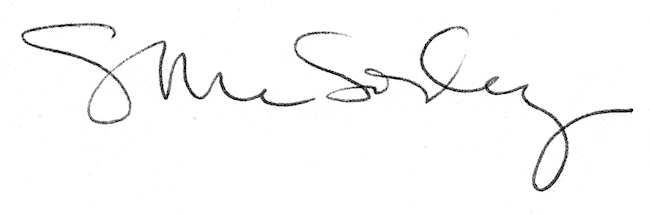 